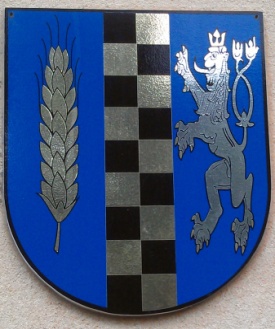 Povinné informace dle zákona č.250/2000 Sb., o rozpočtových pravidlech územníchRozpočtů, ve znění pozdějších předpisůObec Všestudy oznamuje,  zveřejnění na internetových stránkách obce Všestudy: www.obec – vsestudy. czrozpočet obce Všestudy na rok 2018rozpočtová opatření roku 2018Dokumenty jsou k nahlédnutí v listinné podobě v kanceláři obce, Všestudy čp.40, 431 11                                                                                                                            Jana Holoubková                                                                                                                            starostka obceVyvěšeno : 25.01.2018